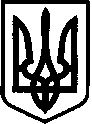 Костянтинівська сільська радаМиколаївського району Миколаївської області_______________________________________________________Р І Ш Е Н Н Я № 515 березня 2024 року                                      ХХV сесія восьмого скликанняс. Костянтинівка  Про затвердження Положення проконкурсний відбір суб'єктів оціночноїдіяльності в сфері оцінки земель натериторії Костянтинівської сільської ради	Керуючись статтею 25 Закону України «Про місцеве самоврядування в Україні», статтею 10 Закону України «Про оцінку майна, майнових прав та професійну оціночну діяльність в Україні», згідно з пунктом 18 Методики оцінки майна, затвердженої постановою Кабінету Міністрів України від 10 грудня 2003 року № 1891 (у редакції постанови Кабінету Міністрів України від 25 листопада 2015 року № 1033), з метою удосконалення порядку залучення виконавчими органами місцевого самоврядування суб’єктів оціночної діяльності - суб’єктів господарювання на конкурсних засадах, Костянтинівська сільська радаВИРІШИЛА:1. Затвердити Положення про конкурсний відбір суб'єктів оціночної діяльності (додаток 1 до цього рішення).2. Затвердити склад конкурсної комісії для проведення конкурсного відбору суб’єктів оціночної діяльності (додаток 2 до цього рішення).3. Визнати таким, що втратило чинність рішення VІІ сесії восьмого скликання Костянтинівської сільської ради від 08 липня 2021 року №18 «Про затвердження Положення про конкурсний відбір суб'єктів оціночної діяльності в сфері оцінки земель на території Костянтинівської  сільської ради».4. Контроль за виконанням даного рішення покласти на постійну комісію з питань земельних відносин, природокористування, планування території, будівництва, архітектури, охорони пам’яток, історичного середовища, благоустрою, комунальної власності, житлово-комунального господарства, енергозбереження та транспорту (голова постійної комісії – Брижатий Олег Миколайович).Сільський голова                                                            Антон ПАЄНТКО							   Додаток 1до рішення Костянтинівської сільської ради№ 5 від 15 березня 2024 року  ПОЛОЖЕННЯпро конкурсний відбір суб'єктів оціночної діяльностів сфері оцінки земель1. Загальні положення1.1. Це Положення визначає процедуру конкурсного відбору сільською радою суб'єктів господарювання в сфері оцінки земель (далі - суб'єкти оціночної діяльності) у випадках, коли Костянтинівська сільська рада виступає замовником експертної грошової оцінки земельних ділянок комунальної власності, на яких розташовані об'єкти нерухомого майна, для продажу таких ділянок фізичним і юридичним особам.1.2. Положення розроблено відповідно до Земельного кодексу України, законів України «Про оцінку майна, майнових прав та професійну оціночну діяльність», «Про місцеве самоврядування в Україні», постанови Кабінету Міністрів України від 22 квітня 2009 року № 381 «Про затвердження Порядку здійснення розрахунків з розстроченням платежу за придбання земельної ділянки державної та комунальної власності».1.3. Метою проведення конкурсу є проведення експертної грошової оцінки земельних ділянок комунальної власності, через залучення суб'єктів оціночної діяльності на конкурентних засадах.1.4. Основні терміни, які вживаються в цьому Положенні, мають таке значення:суб'єкти оціночної діяльності - суб'єкти господарювання в сфері оцінки земель, які отримали ліцензії на виконання землеоціночних робіт відповідно до Закону України «Про ліцензування певних видів господарської діяльності» і вимог земельного законодавства;об'єкт оцінки - конкретна земельна ділянка, на якій розташовані об'єкти нерухомого майна та яка підлягає продажу відповідно до земельного законодавства;претендент - суб'єкт оціночної діяльності, який виявив бажання взяти участь у конкурсі та подав до конкурсної комісії необхідні документи, передбачені умовами конкурсу та опубліковані в засобах масової інформації, або обумовлені в запрошенні до участі в конкурсі;учасник конкурсу - суб'єкт оціночної діяльності, який подав документи, що відповідають умовам конкурсу, і якого допущено до участі в конкурсі;конкурсна документація - конкурсна пропозиція та підтверджуючі документи;конкурсна пропозиція - пропозиція учасника конкурсу щодо вартості виконання робіт з експертної грошової оцінки;підтверджуючі документи - документи, які визначають юридичний статус претендента та містять інформацію про склад оцінювачів, які безпосередньо будуть виконувати землеоціночні роботи, їх практичний досвід, а також відповідні документи, що підтверджують право на проведення таких робіт. Інші терміни вживаються у значенні відповідно до законодавства України.1.5. Конкурсний відбір суб'єктів оціночної діяльності здійснюється конкурсною комісією (далі – комісія).1.6. Очолює комісію голова комісії. Голова комісії в межах наданих повноважень скликає засідання комісії, головує на її засіданнях, надає відповідні доручення, обов'язкові для виконання членами комісії, організовує підготовку матеріалів для подання на розгляд комісії, представляє комісію у відносинах з установами та організаціями.1.7. Секретар комісії забезпечує виконання доручень голови комісії, готує матеріали для розгляду на засіданні, складає та оформляє протоколи засідання.1.8. На період відсутності (відпустки) голови комісії його повноваження виконує заступник голови комісії.1.9. До повноважень комісії належать: підготовка інформаційного повідомлення про оголошення конкурсу, відправка запрошень претендентамконкурсу, підготовка для розгляду комісією пропозицій щодо переліку претендентів, яких пропонується визнати учасниками конкурсу, а також стосовно претендентів, які не можуть бути допущені до участі в конкурсі, розгляд поданих претендентами підтверджуючих документів з метою з'ясування їх повноти і відповідності, повідомлення претендента про недопущення його до участі в конкурсі у зв'язку з порушенням вимог цього Положення в частині відповідності, повноти та своєчасності подання конкурсної документації, підготовка довідки для комісії про кожного претендента.1.10 До претендентів установлюються такі вимоги: наявність ліцензії на проведення землеоціночних робіт, отриманої в установленому законодавством порядку; фахівців у сфері оцінки земель, які будуть безпосередньо залучені до виконання землеоціночних робіт; а також у випадках, передбачених законодавством, наявність спеціального дозволу на провадження діяльності, пов'язаної з державною таємницею, виданого виконавцю землеоціночних робіт, або відповідних допусків до державної таємниці виконавців землеоціночних робіт.2. Підготовка до проведення конкурсу2.1. Інформація про проведення конкурсу має містити: дату, час і місце проведення конкурсу; відомості про об'єкт оцінки; кінцевий термін подання документів; граничний термін виконання робіт у календарних днях; перелік підтверджуючих документів, які подаються на розгляд комісії, вимоги до учасників конкурсу; місце знаходження комісії; контактні телефони.2.2. Інформація про проведення конкурсу публікується не пізніше ніж за 10 календарних днів до оголошеної дати проведення конкурсу. Інформація може бути опублікована в місцевому засобі масової інформації, інших друкованих виданнях або розміщена на офіційному сайті Костянтинівської сільської ради.2.3. Конкурсна документація подається претендентами в запечатаному конверті з описом документів, що містяться в конверті. До документів, які подаються претендентами, належать: заява на участь у конкурсі, копія установчих документів претендента, копія ліцензії на виконання землеоціночних робіт, копія документа, що підтверджує наявність у претендента фахівців у сфері оцінки земель, які будуть безпосередньо залучені до виконання землеоціночних робіт; а також у випадках, передбачених чинним законодавством, копію спеціального дозволу на провадження діяльності, пов'язаної з державною таємницею, виданого виконавцю землеоціночних робіт, або відповідних допусків до державної таємниці виконавців землеоціночних робіт.Конкурсна пропозиція претендентів подається в запечатаному конверті і має містити пропозицію щодо вартості виконання робіт, калькуляції витрат, пов'язаних із виконанням робіт, а також термін виконання робіт, що не перевищує граничного терміну, визначеного в інформації про проведення конкурсу.2.4. Конкурсна документація подається до комісії не пізніше ніж за три календарних дні до оголошеної дати проведення конкурсу (включно).У разі невідповідності, неповноти конкурсної документації або її несвоєчасного подання претендент до участі в конкурсі не допускається, про що його письмово повідомляє голова комісії до оголошеної дати проведення конкурсу.Конкурсні документи претендентів, яких не допущено до участі в конкурсі, повертаються секретарем комісії за письмовою заявою претендентів після затвердження протоколу засідання комісії.2.5. Претендент має право відкликати свою заяву про участь у конкурсі до дати проведення конкурсу, повідомивши про це письмово голову комісії.3. Порядок проведення конкурсу3.1. Засідання комісії проводиться в разі присутності на ньому не менше двох третин її кількісного складу. Конкурс проводиться за наявності не менш як двох учасників. 3.2.На своєму засіданні комісія аналізує документи, надані претендентами, конверти з конкурсними пропозиціями учасників конкурсу, які розкриваються на засіданні комісії.3.3. Критерієм вибору переможця конкурсу є запропонована учасником конкурсу найнижча вартість, найменший термін виконання робіт та досвід роботи суб'єкта оціночної діяльності в сфері оцінки землі. 3.4. У разі, якщо надійшли однакові пропозиції, перевага надається учаснику  конкурсу із більшим досвідом роботи.3.5. Рішення комісії приймається шляхом голосування. Члени комісії повинні голосувати за кожного учасника конкурсу «за» чи  «проти». Учасник конкурсу, пропозиції якого найбільш повно відповідають умовам конкурсу, а також є оптимальними з урахуванням якості виконуваних робіт з оцінки вартості, та який отримав найбільшу кількість голосів «за» присутніх на засіданні членів комісії (але не менше половини голосів членів комісії, присутніх на засіданні), визначається його переможцем. Якщо за таких умов має місце однакова кількість голосів «за», отримана одночасно кількома учасниками конкурсу, то голос головуючого на засіданні є вирішальним. За результатами рейтингового голосування переможцем конкурсу може бути не визнаний жоден з його учасників. У таких випадках комісія може перенести прийняття рішення про визнання переможця конкурсу на наступне засідання та запропонувати всім учасникам конкурсу подати додаткові пропозиції щодо вартості та термінів проведення землеоціночних робіт або призначити новий конкурс відповідно до вимог цього Положення.Секретар комісії на засіданні комісії окремо веде відомість підсумків голосування за кожним об'єктом оцінки.3.6. Результати конкурсу оформляються протоколом. Протокол підписують усі присутні на засіданні члени комісії і затверджує голова комісії. У триденний строк після проведення конкурсу комісія інформує переможців конкурсу про рішення комісії.3.7. З переможцем конкурсу протягом десяти календарних днів міська рада на підставі протоколу засідання конкурсної комісії укладає договір на проведення експертної грошової оцінки земельної ділянки відповідно до вимог цивільного та земельного законодавства.У разі відмови переможця конкурсу від укладення протягом визначеного строку договору на проведення експертної грошової оцінки земельної ділянки або його відмови від виконання робіт за вже укладеним договором конкурсна комісія за результатами голосування визначає учасника конкурсу, з яким може бути укладено договір стосовно кожного об'єкта оцінки (земельної ділянки).4. Інші питання, пов'язані з конкурсом та його результатами4.1. Якщо не надійшло жодної заяви на участь у конкурсі або жодної із заяв, що надійшли на участь у конкурсі, не відповідає його умовам, конкурс вважається таким, що не відбувся.У таких випадках голова комісії приймає рішення про повторне проведення конкурсу та призначає його дату.4.2. За наявності одного учасника конкурсу, голова комісії приймає рішення щодо проведення повторного конкурсу.Якщо на участь у повторному конкурсі надійдуть документи  тільки від претендента, який подавав документи на попередній конкурс, комісія має право визнати його переможцем конкурсу за умови підтвердження претендентом чинності попередньої пропозиції. 4.3. Інформація про результати конкурсу публікується в місцевому засобі масової інформації, інших друкованих виданнях або розміщена на офіційному сайті Костянтинівської сільської ради.4.4. Інформація про конкурсні пропозиції  учасників розголошенню не підлягає.4.5. Конкурсна документація учасників конкурсу, передбачена пунктом 2.3. цього Положення, зберігається сільською радою протягом трьох років.Додаток 2до рішення Костянтинівської сільської ради№ _____ від 15 березня 2024 року  СКЛАДконкурсної комісії для проведення конкурсного відбору суб’єктів оціночної діяльностіГолова комісії: Паєнтко Антон Миколайович – сільський голова,Заступник голови комісії : Ревта Ніна Степанівна – перший заступник сільського голови  Секретар –  Сиволап Наталія Олексіївна - головний спеціаліст відділу земельних відносин, комунальної власності та екології . Члени комісії:             Демчук Ірина Станіславівна – начальник відділу земельних відносин, комунальної власності та екології,             Кушнір Катерина Миколаївна – заступник начальника відділу земельних відносин, комунальної власності та екології ,              Мичко Інна Валеріївна – в.о. начальника фінансового відділу,              Васильєва Ірина Олександрівна – начальник відділу бухгалтерського, обліку та звітності, головний бухгалтерБрижатий Олег Миколайович – депутат сільської радиБамбула Іван Володимирович - депутат сільської радиОнищенко Алла Анатоліївна - депутат сільської радиСкиба Роман Олександрович - депутат сільської радиПушкаревський Сергій Володимирович - депутат сільської ради